О начале отопительного сезона 2023-2024 годовВ соответствии с Федеральным законом от 06.10.2003№ 131-ФЗ «Об общих принципах организации местного самоуправления в Российской Федерации», Правилами предоставления коммунальных услуг собственникам и пользователям помещений в многоквартирных и жилых домах, утвержденными постановлением Правительства Российской Федерации от 06.05.2011 № 354, Правилами технической эксплуатации тепловых энергоустановок, утвержденными приказом Министерства энергетики Российской Федерации от 24.03.2003 № 115, в связи с понижением температуры наружного воздуха администрация  Козловского муниципального округа Чувашской Республики постановляет: 1. Теплоснабжающим организациям, расположенным на территории Козловского муниципального округарекомендовать приступить к подаче тепла потребителям не позднее дня, следующего за днем окончания пятидневного периода, в течение которого среднесуточная температура наружного воздуха составит +8°С и ниже. В первую очередь подачу тепла произвести в дошкольные образовательные учреждения, школы, медицинские учреждения, учреждения социального обслуживания по мере их готовности к приему тепловой энергии.2. Руководителям организаций и учреждений здравоохранения, образования, культуры, физкультуры и спорта, управляющих организаций, товариществ собственников жилья, жилищных, жилищно-строительных и иных специализированных кооперативов и других организаций обеспечить своевременный прием тепла на отопительные нужды. 3. Всем потребителям тепла своевременно производить платежи теплоснабжающим организациям за полученную тепловую энергию на основании заключенных договоров. 4. Настоящее постановление подлежит опубликованию в периодическом печатном издании «Козловсий Вестник» и размещение на официальном сайте администрации Козловского муниципального округа в сети «Интернет». 5. Настоящее постановление вступает в силу после его официального опубликования. 6. Контроль за исполнением настоящего постановления возложить на отдел строительства, дорожного хозяйства и ЖКХ администрации Козловского муниципального округа Чувашской Республики.Глава Козловского муниципального округа Чувашской Республики                                                                                 А.Н. ЛюдковЧĂваш РеспубликиКуславкка МУНИЦИПАЛЛĂОКРУГĔНАдминистрацийĔЙЫШĂНУ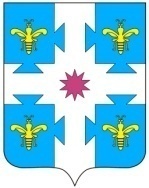 Чувашская республикаАДМИНИСТРАЦИЯКозловского муниципального округаПОСТАНОВЛЕНИЕ11.09.2023 865№11.09.2023  №865Куславкка хулиг. Козловка